Oferty stażu w dziale Kontrolingu w Faurecia R&D Center Opis firmy:Czy wiesz, że co 3 samochód na świecie zawiera części wyprodukowane w Faurecii?Nasza specjalność to projektowanie i produkcja elementów wyposażenia samochodowego w czterech kluczowych dziedzinach: technologiach kontroli emisji spalin, fotelach samochodowych, wnętrzach samochodowych, rozwiązaniach IT.Jak to robimy? Działamy w 37 krajach, gdzie liczba zakładów produkcyjnych osiągnęła już okrągłe 300! Z dumą chwalimy się także 35 ośrodkami badawczo-rozwojowymi i załogą blisko 120 tysięcy Faurecian. W Polsce rozwinęliśmy 10 fabryk: w Grójcu, Gorzowie Wielkopolskim, Legnicy, Wałbrzychu i Jelczu-Laskowicach.Ale to nie wszystko, bo mamy jeszcze: Centrum Badawczo-Rozwojowe, Finansowe Centrum Usług Wspólnych, Platformę Transportowo-Logistyczną, Centrum Wsparcia IT.Kierujemy się przyszłością!Stanowisko: Stażysta w Dziale KontrolinguZakres obowiązków:wprowadzanie danych do systemów wewnętrznychprzygotowywanie analiz biznesowychprzygotowywanie raportów z przeprowadzonych analizpomoc w automatyzacji procesów oraz obsłudze systemówrozliczanie i opisywanie pod względem merytorycznym dowodów księgowych (faktur, rachunków, delegacji służbowych)nadzorowanie prawidłowego obiegu korespondencji i dokumentacji firmowej Od kandydatów oczekujemy:ukończonych bądź dobiegających końca studiów wyższych (preferowany kierunek Ekonomia, Informatyka)znajomości języka angielskiego umożliwiającą swobodną komunikacjędobrej znajomości pakietu MS Office, w szczególności Excelgotowości do podjęcia zatrudnienia w pełnym wymiarze czasu pracyotwartości na zmiany i chęci podejmowania nowych wyzwańkomunikatywności oraz umiejętności pracy w zespolepozytywnego nastawienia i poczucia humoruOferujemy:umowa o pracę (1 etap – 3 miesięczny okres próbny, 2 etap – umowa na czas określony 12 miesięcy)wynagrodzenie (1 etap – 3500 zł brutto, 2 etap – 4000 zł brutto)system premiowyopieka medyczna Luxmedubezpieczenie grupoweelastyczne godziny pracyHome Officestołówka pracowniczaświadczenia świąteczneProgram emerytalny PPEpakiet szkoleńnagrody jubileuszowekarta Multisportinne Benefity z ZFŚSPozdrawiam/Kind regardsMaria DusińskaHR Specialist, Faurecia R&D CenterT: +486687540M: 795 538 150maria.dam.dusinska-ext@faurecia.com 
ul. Spółdzielcza 4 - Grójec – 05-600 – Poland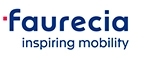 